Appendix F: Administrative Letter: Legal Requirements to Provide English Language Acquisition Services to English Learnershttps://mainedoenews.net/2018/01/11/administrative-letter-legal-requirements-to-provide-english-language-acquisition-services-to-english-learners/Administrative Letter: #11         
Policy Code: IHBEA
TO: Public School Administrators
FROM: Robert G. Hasson, Jr., Ed. D. Commissioner
DATE: January 12, 2018
SUBJECT: The legal requirements for providing English for Speakers of Other Languages (ESOL) services to an English learnerTopics included in this letter:Identification of English learnersExit criteria from ESOL servicesDelivery of ESOL servicesAdministration of ACCESS for ELLs®Enrollment of immigrants and foreign studentsRights of English learners to educationEnglish learners and Special EducationIdentification of English Learners (EL)It is a federal requirement that all English learners be identified within 30 days of enrollment from the beginning of the school year or within two weeks of enrollment during the school year.Each School Administrative Unit (SAU) must administer the Maine Department of Education’s Language Use Survey to the parent/guardian of every student, pre-kindergarten through 12th grade, enrolling in the SAU for the first time. The Language Use Survey must be included in the SAU’s enrollment packet. If a student changes schools within an SAU, a new Language Use Survey is not required. The purpose of the Language Use Survey is to identify potential English learners. The Language Use Survey decision tree provides guidance on its use. If any question is answered with a language other than English (including Sign Language), the student is administered an English language proficiency screener. Students in kindergarten are administered either the Kindergarten W-APT® or K-MODEL®. Students in grades 1-12 are administered the WIDA Screener Online®. Students who score a composite proficiency level lower than 5.0 are classified as English learners. For students in pre-kindergarten, districts are permitted to use the screening tool of their choice, as there is not currently a WIDA screener assessment for students under age 4 and a half years old. The Maine Department of Education advises SAUs to employ rigorous criteria for identifying English learners in pre-kindergarten to ensure that all eligible students are served.Available for download on the Maine Department of Education website and from TransACT is the Language Use Survey in English and 25 of Maine’s most commonly spoken languages. Parents/guardians are entitled to complete the Language Use Survey in their preferred language. SAUs must provide interpretation services upon request.Exit Criteria from ESOL ServicesIn order to exit from ESOL services, a student must demonstrate English language proficiency. The Maine Department of Education defines English language proficiency as a composite proficiency level of 5.0 on ACCESS for ELLs®. No other measure qualifies an English learner for exit. While a district may choose to continue to provide language support services to students who have demonstrated English language proficiency, such students are no longer classified as English learners and are no longer administered ACCESS for ELLs®.Delivery of ESOL ServicesAn SAU is required to determine the components of an effective English language acquisition program tailored to the needs of each student, which may include but is not limited to tutoring, additional classroom support, materials, sheltered instruction, professional development for content area teachers, or other strategies (Office for Civil Rights December 1985 Title VI policy memorandum, Title VI Language Minority Compliance Procedures).The Maine Department of Education requires the English language support program of an English learner to be provided or overseen by a 660 ESOL-endorsed teacher. (See 34 Code of Federal Regulations C.F.R. Section 100.3 (b)(ii)). All English learners must be provided with English language support services that enable them to meaningfully access the curriculum in order to meet grade-level standards. English language development and content area knowledge are to be acquired simultaneously rather than consecutively. In other words, English language proficiency is not a prerequisite to participate in mainstream classes. If English learners receive services that remove them from content area classes (such as a newcomer program or pull-out services), any academic deficits that result must be remedied so the student remains on track with his/her non-EL peers academically.English language support services are to be provided in a way that minimizes the isolation of English learners from the general student population and encourages English learners to participate in all aspects of the school program, including advanced coursework, career and technical education, gifted and talented programs, and extracurricular activities. English learners are entitled to ESOL services until exiting by demonstrating English language proficiency on ACCESS for ELLs®.Administration of ACCESS for ELLs®Federal and State laws require that the English language proficiency of all English learners be measured annually as a component of accountability under the Elementary and Secondary Education Act (ESEA). If a student is identified as an English learner, that student must be administered ACCESS for ELLs® annually until the student demonstrates English language proficiency. The Maine Department of Education defines English language proficiency as a composite proficiency level of 5.0 on ACCESS for ELLs®. Failure of all English learners to participate in the annual administration of ACCESS for ELLs® may affect ESSA Title IA funding.State law requires that ACCESS for ELLs® be administered only by an individual trained it its administration. It is not required that this individual be an ESOL-endorsed teacher. However, only an ESOL-endorsed teacher is qualified to design, oversee, and implement an English learner’s English language support program, which includes the interpretation of ACCESS for ELLs® results. Funds under Title III of ESEA are not allowed to be used for the administration of ACCESS for ELLs®.If parents/guardians have questions about the purpose of ACCESS for ELLs®, please direct them to ACCESS for ELLs: FAQs for Parents/Guardians.Enrollment of Immigrants and Foreign StudentsTitle VI of the Civil Rights Act of 1964 prohibits discrimination based on race, color, or national origin, among other factors, by public schools. SAUs are required under federal law to enroll children regardless of citizenship or immigration status (Plyler v. Doe). This applies to equally to immigrant students and international (i.e. foreign) students attending a Maine public school as an exchange student or tuition-paying student. All students, including immigrant and international students, must be screened for English learner status. Any student who is identified as an English learner, regardless of citizenship or immigration status, is entitled to ESOL services and must be administered ACCESS for ELLs® annually. International students are not exempt from Title I required state academic assessments. In Maine, recently arrived English learners who have been enrolled in a U.S. school for less than 12 months are exempt from one administration of the state’s English language arts assessment only.SAUs are not permitted to discourage the enrollment of undocumented immigrant children by asking about their immigration status, denying enrollment to those with foreign birth certificates, or denying enrollment to children whose parents decline to provide their social security numbers or race and ethnicity information. Federal regulations allow schools to ask for children’s social security numbers to be used as student identifiers. However, they should inform parents of the purpose and that disclosure of such numbers is voluntary. Schools may not deny enrollment if parents refuse to provide a child’s social security number. SAUs may require proof that a child lives within SAU boundaries, which may include lease agreements, utility bills, or other documents. However, schools may not ask parents about a child’s immigration status to establish residency. SAUs may require proof of a child’s age, but they may not bar enrollment because a child has a foreign birth certificate or no birth certificate. See this fact sheet from the Departments of Justice and Education for more details about acceptable documentation requests.Rights of English Learners to EducationThe Civil Rights Act of 1964 remains the foundation of the legal rights of an English learner. Lau v. Nichols confirms that all English learners are entitled to meaningful access to the curriculum. If a parent refuses ESOL services this must be documented, but parental refusal does not release the school or SAU from its responsibility to provide meaningful education to an English learner. If an English learner cannot make academic progress without ESOL services, the student has a right to ESOL services even if a parent refuses. Parental consent is not required to administer an English language proficiency screener or ACCESS for ELLs®. Under State law SAUs are responsible for administering ACCESS for ELLs® to all English learners, regardless of parental consent (20-A M.R.S. §6209(1-A)). English Learners and Special EducationStudents may qualify for and have legal entitlement to both ESOL and special education services. Appropriate screening is required to determine students’ eligibility for each type of service. Depending on a student’s learning disability and Individual Education Plan (IEP), universal testing tools or accommodations may be needed in order to measure English language proficiency. When evaluating an English learner for learning disabilities, screening must be linguistically and culturally appropriate. It is advisable to measure a student’s skills in the student’s primary language in order to clarify whether challenges are due to a learning disability or English language development.English learners should not be placed in a special education program unless their exceptionality is well-documented and appropriate procedures for special education services have been followed. English learner status is not a disability and is not covered by the Individuals With Disabilities Education Act (IDEA) or Maine special education regulations.For English learners with IEP teams, the United States Department of Education has provided the following guidance:“It is important that IEP Teams for ELs with disabilities include persons with expertise in second language acquisition and other professionals, such as speech-language pathologists, who understand how to differentiate between limited English proficiency and a disability. The participation of these individuals on the IEP Team is essential in order to develop appropriate academic and functional goals for the child and provide specially designed instruction and the necessary related services to meet these goals.”English learners with learning disabilities are eligible for exit from ESOL services when they demonstrate English language proficiency, whether by achieving a composite proficiency level of 5.0 on ACCESS for ELLs® or P2 on Alternate ACCESS for ELLs®.If you have questions or would like further information regarding serving English learners, please contact April Perkins, ESOL/Bilingual Programs, at april.perkins@maine.gov, (207)624-6627.Appendix G: Administrative Letter 20: Change in English Learner Identification and Exit Criteriahttps://mainedoenews.net/2018/10/29/administrative-letter-change-in-english-learner-identification-and-exit-criteria/Administrative Letter: 20
Policy Code: IHBEA
To: Public School Administrators
From: Robert G. Hasson, Jr., Ed. D. Commissioner
Date:  October 29, 2018
Subject: Change in English Learner Identification and Exit CriteriaUnder the Every Student Succeeds Act, states are required to develop uniform statewide policies for identifying and exiting English learners (ELs). In light of this requirement, the Maine Department of Education has sought to review and refine its policies in order to best meet the needs of its students. Over the past year and a half, the Department has collected stakeholder input from around the state regarding its definition of English language proficiency. Additionally, the Department has conducted extensive analysis of assessment data to determine the level of English language proficiency needed in order to succeed academically on par with non-EL peers.Following the completion of the review and analysis, Maine’s definition of English language proficiency is now a composite proficiency level (CPL) of 4.5, as measured by WIDA ACCESS for ELLs and WIDA Screener Online. All ELs who attain a composite proficiency level of 4.5 or higher on ACCESS for ELLs will be exited from English learner status. Students who achieved a CPL of 4.5-4.9 in 2017 or 2018 will be retroactively exited as of November 1, 2018. Districts will not need to take any action to exit these students, as the Department will do so automatically.However, districts must take action to exit recently identified students who are no longer eligible for EL services based on the change in identification criteria. Any student who was identified as an English learner with a WIDA Screener Online CPL of 4.5 must be removed from EL status. To change a student’s status in the state student data system, the student’s district superintendent must submit a request for change in English learner identification, including the student’s Language Use Survey and WIDA Screener Online score report. All requests for change in English learner identification must be submitted by November 9, 2018 to ensure accuracy of 2018-19 ACCESS testing rosters. Please note that if a student identified as an EL has already been administered ACCESS for ELLs, he/she must achieve a CPL of 4.5 or higher on ACCESS for ELLs in order to exit.ELs with significant cognitive disabilities who qualify for the state alternate academic assessment are administered Alternate ACCESS for ELLs. Please note that the exit threshold for Alternate ACCESS for ELLs has not changed and remains a CPL of P2.After an EL demonstrates English language proficiency by attaining a CPL of 4.5 or higher on ACCESS for ELLs, federal and state regulations require that schools monitor the student’s academic progress for two years. If during that two-year period a continued need for English language acquisition services becomes apparent, the student must be provided services. Note that in such cases the student will not be designated as an EL in the state student data system and will not be administered ACCESS for ELs.This Administrative Letter is a supplemental update to Administrative Letter 11, which provides more extensive information about the requirements for serving ELs, including more details on Maine’s EL identification policy.To assist districts in communicating with students and families about Maine’s new definition of English language proficiency, the Department has developed a student and family guide, translated into the state’s top ten languages.If you have questions or would like further information regarding serving ELs, please contact April Perkins, ESOL/Bilingual Programs, at april.perkins@maine.gov, (207)624-6627.Appendix H: Clarification of the Process for Addressing Complaints of Discriminationhttps://mainedoenews.net/2018/08/01/clarification-of-the-process-for-addressing-complaints-of-discrimination/The Maine Department of Education would like to clarify the process for addressing complaints of discrimination on the basis of race, color, or national origin. Title VI of the Civil Rights Act of 1964, 42 U.S.C. 2000d et seq. requires that schools communicate with families in their primary language as much as possible regarding academic, extracurricular, and family engagement activities. Schools are also required to provide students who are English learners (ELs) with an effective language support program that:is evidence-based;is regularly evaluated and modified as needed;enables ELs to meaningfully access grade-level curricula while acquiring English;is designed and implemented by qualified, ESOL-endorsed staff;does not unnecessarily separate ELs from their non-EL peers;does not place ELs in a facility below the standard provided to their non-EL peers; anddoes not provide ELs with educational materials below the standard provided to their non-EL peers.The US Department of Justice and the US Department of Education have issued guidance for schools and families regarding Title VI of the Civil Rights Act of 1964. Requirements for schools to provide translation/interpretation are described in this notice: Information for Limited English Proficient (LEP) Parents and Guardians and for Schools and School Districts that Communicate with Them. The January 7, 2015 Dear Colleague Letter outlines an EL’s educational rights.To file a discrimination complaint, contact the United States Department of Education, Office for Civil Rights. A complaint may be submitted online or by downloading the complaint form and submitting it by mail or email. For more information and access to the online form and pdf, go to https://www2.ed.gov/about/offices/list/ocr/complaintintro.html.If you have questions about this notice, please contact:April Perkins
Director of ESOL/Bilingual Programs & Title III
23 State House Station
Augusta, ME 04333
Office: (207)624-6627
Cell: (207)441-9043
april.perkins@maine.govAppendix H: Feds Say Districts Can’t End Services to ELLs ‘Prematurely’By Mary Ann Zehr on July 16, 2010 12:35 PM The civil rights division of the U.S. Department of Justice has announced that with the adoption of new administrative rules, the Illinois State Board of Education has satisfied a concern federal officials had that Illinois school districts weren't providing adequate services to English-language learners.And in the July 13 press release making that announcement, Thomas E. Perez, the assistant attorney general for the civil rights division, states that an English-language learner in this country has the right to receive special help to learn English as long as he or she has that label."All English-language learner students have the right to appropriate language support services until they achieve English proficiency, and when educational agencies terminate such services prematurely, they deny these students the equal educational opportunity that federal law guarantees them," Mr. Perez said in the press release.In the decade I've been reporting on these students, this is the clearest statement I've seen from a high-level federal official saying schools need to provide special help to ELLs as long as they are in that category. From some of the audits I've read of services to ELLs in large urban school districts, I gather that many ELLs do not get special help to learn the language once they reach intermediate or advanced levels of English proficiency but haven't yet tested as fluent.The Justice Department press release says federal officials previously determined that the Illinois board was violating the Equal Educational Opportunities Act of 1974 because it only required school districts to keep English-language learners in special programs to learn the language for three years. That civil rights law says a school district must "take appropriate action to overcome language barriers that impede equal participation by its students in its instructional programs." The Justice Department spells out how the law applies to ELLs here.The statement says that the Illinois board responded that Illinois school districts weren't violating federal law, but the board would amend its administrative rules to clarify that ELLs have a right to receive services after three years if they haven't yet attained proficiency in English. In Illinois, students are considered to be ELLs until they pass the state's English-language-proficiency test.In a phone interview today, Darren Reisberg, the general counsel for the Illinois State Board of Education, told me that federal officials had asked state officials how they knew that ELLs were receiving a meaningful educational experience after they left special programs to learn the language. The state officials answered that they stood ready to investigate any complaints that ELLs weren't appropriately served after the three-year time period, but hadn't received any such complaints, he said.The new rules, expected to go into effect by the end of the month, require school districts to submit to the board of education plans outlining how ELLs are served beyond year three, the qualifications of staff involved in those services, and the resources and materials used to support them. (The rules don't say that a district has to provide the same kind of services after three years that it did for the first three years that a student was learning English.)The purpose of the new rules, Reisberg says, is to say: "Hey, districts, just remember all students need to receive a meaningful educational experience, and you have to show us in a plan how you are doing that."Reisberg said that with parental consent, ELLs can stay in special programs to learn English for more than three years. He said the Illinois board has asked the Justice Department for guidance on what a meaningful educational experience looks like for ELLs after three years of special help, but the federal government hasn't yet delivered it. "At this point, we're shooting in the dark," he said.I've sent an e-mail to the Justice Department asking for further comment and a response on whether federal officials will issue guidance on what kind of language support is appropriate for ELLs who have already received services for a very long time. Appendix I: SAU EL Program Self-Assessment Appendix J: Guidance Regarding Automated Translation/Interpretation Serviceshttps://mainedoenews.net/2019/03/07/guidance-regarding-automated-translation-interpretation-services/As Maine districts have experienced increasing numbers of students and parents who speak languages other than English, there has also been an increase in the availability of machine or automated translation/interpretation software and apps. While these tools may seem like a convenient (and oftentimes free) way to meet a district’s civil rights obligations for communicating with parents, they have not yet reached the level of accuracy necessary to serve as a substitute for a qualified human translator/interpreter. Meaningful communication with parents, including parents whose children have an Individualized Education Plan (IEP), is not only a civil rights requirement, but it also serves to strengthen family engagement and promote positive relationships between families and schools.A 2015 guidance document from the US Department of Justice and US Department of Education clarifies that even a bilingual person without appropriate training cannot be used by a school to translate/interpret for parents. Whether for the vital communications listed in this guidance document or for more casual interactions, best practice is always to utilize trained professionals, such as through a phone interpretation service or translation/interpretation agency.For a list of translation/interpretation providers, please refer to the Maine Department of Education website. For parent notices required under the Every Student Succeeds Act, the Maine Department of Education has partnered with TransACT to give districts free access to notices in 17 languages.For further information about translation/interpretation please contact April Perkins, Director of ESOL/Bilingual Programs & Title III at (207) 624-6627 or april.perkins@maine.gov.Appendix K: Administrative Letter: Clarification on Requirement to Ensure Parents’ Meaningful Access to IEP Informationhttps://mainedoenews.net/2019/03/12/administrative-letter-clarification-on-requirement-to-ensure-parents-meaningful-access-to-iep-information/Administrative Letter: #23
Policy Code:  BGE
To: Public School Administrators, Special Ed. Directors, EL Coordinators/Directors, and ESOL Teachers
From: Pender Makin, Commissioner
Date:  March 12, 2019
Subject: Clarification on Requirement to Ensure Parents’ Meaningful Access to IEP InformationTitle VI of the Civil Rights Act of 1964 guarantees parents’ right to receive communication from their children’s schools in a language they can understand. The US Department of Education has provided guidance (PDF) clarifying that, “State Education Agencies (SEAs) and Local Education Agencies (LEAs) have flexibility in determining what mix of oral and written translation services may be necessary and reasonable for communicating the required information to parents with limited English proficiency.”For parents of students with Individualized Education Plans (IEPs), LEAs must ensure that parents are able to understand the proceedings of the IEP meeting and access the IEP document as needed.In a 2007 letter (PDF) to Conway Public Schools in Arkansas, the Office of Special Education (OSEP) indicated that, “while providing written translations of IEP documents is not required under IDEA, we believe in some circumstances it may help to show that a parent has been fully informed of the services his or her child will be receiving.”A 2016 Dear Colleague Letter (PDF) from OSEP states that, “Under Title VI, all vital documents, including a student’s IEP, must be accessible to Limited English Proficient (LEP) parents, but that does not necessarily mean that all vital documents must be translated for every language in the district. For example, a timely and complete oral interpretation or translated summary of a vital document might suffice in some circumstances. A district must, however, be prepared to provide timely and complete translated IEPs to provide meaningful access to the IEP and the parental rights that attach to it. This is because a parent needs meaningful access to the IEP not just during the IEP meeting, but also across school years to monitor the child’s progress and ensure that IEP services are provided.”This notice does not serve as legal advice, and LEAs should consult legal staff and/or the Office for Civil Rights for guidance pertaining to their specific contexts.The Maine Department of Education would like to acknowledge and thank Maine’s special education directors, administrators, and educators for ensuring federal and state regulations for educating students with special needs are met, and for their ongoing dedication to the students and families that these processes serve.For further information about translation/interpretation please contact April Perkins, Director of ESOL/Bilingual Programs & Title III at (207) 624-6627 or april.perkins@maine.gov. For further information about supporting students with an IEP, please contact Maine DOE’s Office of Special Services at (207) 624-6713.Your SAU has a board-adopted Lau Plan.YESNOYour SAU uses the Maine DOE Language Use Survey to identify all students who have a primary or home language other than English, and the staff is knowledgeable of this procedure.YESNOYour SAU conducts a language proficiency assessment using the Kindergarten W-APT, Kindergarten MODEL, or WIDA Screener Online for students who have been identified to have a primary or home language other than English.YESNOThere are no substantial delays in placing ELs into an appropriate English for Speakers of Other Languages (ESOL) program.YESNOYour SAU provides translations and uses interpreters to communicate with parents who do not speak or read English.YESNOParents are involved in the process of placing ELs in an appropriate ESOL educational program.YESNOPrograms are available for ELs at each grade level.YESNOELs have access to the full curriculum including (both required and elective courses including vocational education); have opportunities for full participation in special opportunity programs (e.g. Gifted & Talented, Advanced Placement classes); are integrated in physical education, music, arts, etc.; and participate in classes, activities and assemblies with all other students.YESNOThe quality of facilities and services to ELs is comparable to what is available to all other students.YESNOThe quality and quantity of instructional materials meet the English language and academic needs of ELs and are comparable to materials provided all other students.YESNOYour SAU has certified teacher(s) with the ESOL endorsement.YESNOYour SAU has established qualifications that paraprofessionals must meet. YESNOThere is coordination of curricula between teachers for ELs and teachers in regular classroom programs.YESNOYour SAU supports and provides high-quality professional development to ESOL teachers and other personnel to improve instruction to and assessment of ELs. YESNOELs in the high school program earn credits toward graduation.YESNOYour SAU follow appropriate exit criteria for ELs in an ESOL program.YESNOYour SAU monitors for two years the academic progress of ELs who have exited.YESNOYour SAU has a system to evaluate the success of its ESOL program.YESNO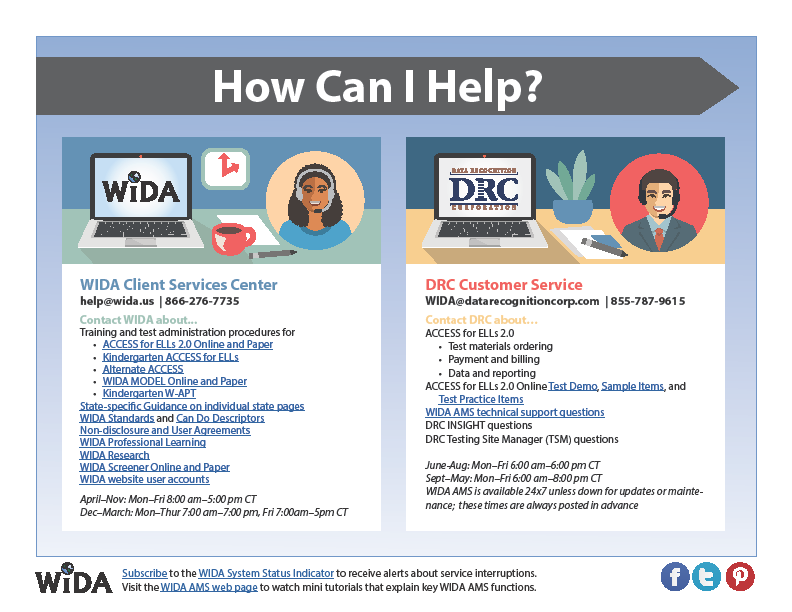 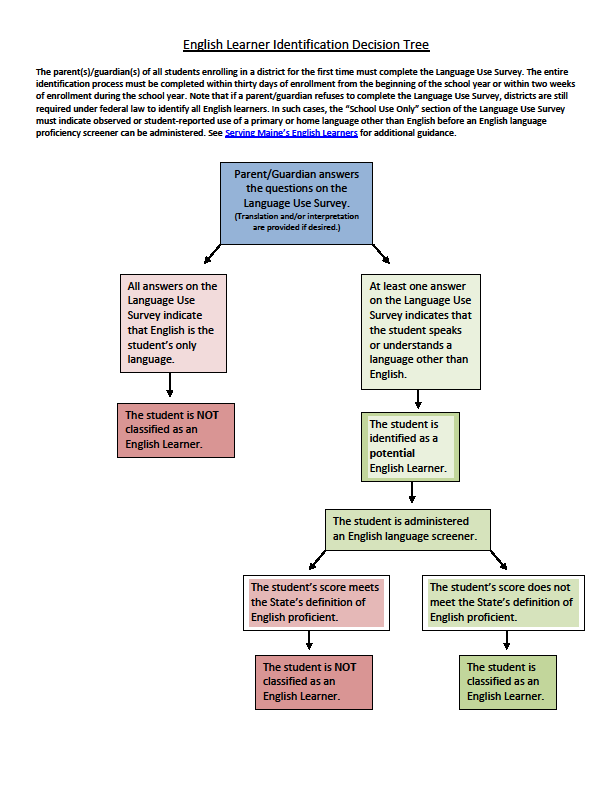 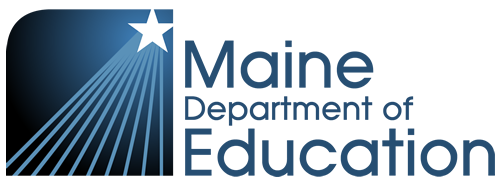 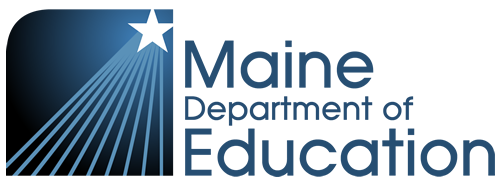 